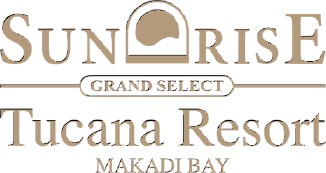 Добро пожаловать в SUNRISE Tucana Resort -Grand Select-SUNRISE Tucana Resort – идеальное место для веселого и расслабляющего отдыха. Отель расположен в самом центре Макади Бэй – главного региона с лучшими районами для дайвинга и снорклинга. Он отличается эстетичным прибрежным дизайном и предлагает непревзойденные современные удобства и услуги, которые сделают ваш отпуск еще более приятным.Расположен в 37 км (40 мин) от центра Хургады и в 32 км (33 мин) от международного аэропорта Хургады.Услуги отеляБесплатный WI-FI по всей территорииКруглосуточный ресепшнЭкспресс регистрация заезда / выездаИнтернациональный персоналУслуги консьержаЦентр обслуживания гостейВстречи и мероприятияКомната хранения багажа24-часа обслуживание номеровУслуги такси / лимузинаПарковкаУслуги прачечнойБизнес центрБанкомат для обмена валютыКруглосуточная доступность врача по вызовуСалон красоты / парикмахерскаяМагазины подарков/ сувениров и ювелирные магазиныМини-маркетSUNRISE Tucana Resort предлагает возможность проведения вашего мероприятия. Мы готовы помочь организовать вашу встречу, конференцию, свадьбу или любой другой вид мероприятия в зоне пляжа, бассейна или сада. Мы также предлагаем оборудованный конференц-зал с экраном, беспроводным микрофоном, телевизором, компьютером,проектором и флипчартом, в соответствии с любыми вашими требованиями.Категории номеров* Только для взрослых (16+)В номереSAT HD/LED TVWi-Fi (бесплатно)ТелефонСейф (Размер ноутбука)Столик для багажаКондиционерМини-барЧайно-кофейный уголокРестораныФен и зеркало для макияжаБанныепринадлежности Aurora SensesВесы (по запросу)Утюг и гладильная доска (по запросу)Заказ еды в номер (за дополнительную плату)Адаптеры для розеток (по запросу)Ванная комната с душем / ваннойБалкон или террассаНомера-коннектНомера для курящих/не курящих* Только для гостей Suite** За дополнительную платуЗакускиБарыТолько для гостей Suite** Только для взрослыхУслуги отдыха и досугаДоступ в аквапаркБассейны и пляжТолько для взрослыхСПА & Веллнесс* Доступ в Horus Spa & Тренажерный зал Sun UpTucana Детский клубВ Детском клубе Tucana работает профессиональный воспитатель по уходу за детьми.Наш детский клуб предлагает несколько программ, включая следующее:Искусства и ремеслаЖивопись и КулинарияВечерние мероприятияЕжедневные обучающие испортивные занятияВечера киноУслуги няни (за дополнительную плату)Ежедневные вечерние анимационные шоу в Bedouin Village (скоро будет)Спортивные мероприятияФутбольное полеПадл-теннис (скоро будет)ТеннисДартсСпорт для тела и души: йога, тай цзи и медитация на закатеИнтернациональная команда аниматоров с ежедневнойпрограммойДоступ к:	Мини-гольф	Стрельба з лука	Пляжный воллейбол	Баскетбол	Бочча	Мульти-корт	Шахматное поле	Аэробика	БильярдЗа дополнительную платуДоступ к:	Подсветка теннисного корта и футбольного поля	Международный дайвинг центр	«Банан»,«Сумасшедшаявосемерка» и«пончик»Аква-центрСейлингКаякингГребляВиндсерфингПарасейлингСнорклингМорские прогулки: яхты и лодки со стеклянным дномСкуба-дайвингRoyal Club услуги и привелегии (для Гостей-участников Роял Клаб)Трансфер аэропорт-отель-аэропорт и экспресс регистрация заезда и выездаПри бронировании люкса ваш королевсвикй отдых начинается еще до того, как вы переступите порог отеля. Вам будет предоставлена услуга бесплатного такси, которое доставит вас из аэропорта до отеля. Также, вы в считаные минуты попадете в свой люкс благодаря нашей экспресс-регистрации для членов Королевского клуба. При вашем отъезде мы позаботимся о том, чтобы ваша экспресс-регистрация выселения прошла без проблем, и предоставим вам такси в аэропорт.Менеджер Королевского клубаМы не просто заботимся о вашем комфорте и удовлетворении, теперь к вашим услугам специальный менеджер Royal Club.Лаунж Королевского клубаГости Royal Club получают индивидуальное обслуживание и эксклюзивный доступ в наш частный лаундж Royal Club, где подают напитки, закуски, сэндвичи и свежую выпечку в течение дня.Королевское обслуживание и Королевский завтракБукет свежих цветов как комплимент, корзина с фруктами, ассорти из орехов и печенья будут придоставлены вам по прибытии в люкс с ежедневным пополнением. Просыпайтесь прекрасным добрым утром и начинайте каждый день с нашего Королевского завтрака с лососем в лаундже, который открыт с 07:00 до 11:00. Насладитесь превосходным континентальным завтраком с выбором изысканных сыров, игристыми винами, копченым лососем и многим другим. Континентальный завтрак с 3 видами сезонных свежих фруктовых соков (10:30 - 12:00). Разнообразная свежая выпечка и мини-бутерброды с различными начинками также будут доступны в течение дня.Королевская трапезаГости Royal Club получают приоритет при бронировании а ля карт ресторанов, поэтому выбор изысканных блюд всегда гарантированы. А также, специальная скидка в ресторане Felucca.Королевские Спа, Веллнесс и услугиГостям Royal Club также предоставляются специальные талоны на скидку при посещении спа-салона, салона красоты и на услуги прачечной.Помимо этого – бесплатное бронирование теннисного корта.Другие привелегии Королевского клуба:Бесплатная цифровая рассылка новостейSAT LED TVRoyal Club бар (местные алкогольные и безалкогольные напитки) с 10:00 до 18:00«Счастливый час» с 17:00 до 18:00Закуски в лаундже Royal Club: свежая выпечка, мини-бутерброды и фрукты с 10:00 до 18:00Ежедневное пополнение мини-бараРазнообразные настольные игры, в том числе нарды, шахматы и доминоПоследнее обновление: январь 2022Адрес:Макади Бэй, P.O. Box 623, Хургада, Красное море, ЕгипетТелефон:+20 65 359 0390/99Горячая линия:+(202) 16032Факс:+20 65 359 0402E-mail отеля:info.tcn@sunrise-resorts.comE-mail Отдела бонирования:reservation.rm@sunrise-resorts.comМенеджер отеля:Burç OzarutanE-mail Менеджераотеля:Burc.ozarutan@sunrise-resorts.comКатегорияКоличествоОписаниеРазмер(m2)Superior(вид на море/частичный вид на море/вид на бассейн/вид на сад)128Спальня с большой двуспальной или двумя односпальными кроватями, ванная комната с душем, терраса / балкон35Deluxe(вид на море/частичный вид наморе/вид на бассейн/вид на сад)50Спальня с большой двуспальной или двумя односпальными кроватями, ванная комната с душем, терраса / балкон43Junior Jacuzzi Suite(вид на сад)3Спальня с большой двуспальной или двумя односпальными кроватями, ваннаякомната с душем, терраса, джакуззи на открытом воздухе36Junior Swim-Up Suite*(вид на бассейн)37Спальня с большой двуспальной или двумя односпальными кроватями, ванная комната с душем, небольшой гостиный уголок, терраса с доступом к общемубассейну40Lexi Suite*(вид на бассейн)2Спальня с большой двуспальной или двумя односпальными кроватями, ванная комната с душем, небольшой гостиный уголок, терраса с обеденным столом идоступ к общему бассейну40Tucana Jacuzzi Suite(вид на море)2Спальня с кроватью размера «king-size», ванная комната с душем, гостиная / зонаотдыха, джакузи, балкон60-67Tucana Pool Suite(вид на море)6Спальня с кроватью размера «king-size», ванная комната с душем, гостиный уголок / зона отдыха, терраса с выходомк частному бассейну50-65Tucana Pool & Jacuzzi Suite (вид на море)2Спальня с кроватью размера «king-size», ванная комната с душем, гостиный уголок / зона отдыха, джакузи, терраса свыходом к частному бассейну60-67Executive Jacuzzi Suite(вид на море)22 спальни: одна с кроватью размера«king-size» и одна с двумя односпальными кроватями, 2 ванныекомнаты с душем, гостиная, частное джакузи, балкон100Executive Pool Suite(вид на море)42 спальни: одна с кроватью размера«king-size» и одна с двумяодноспальными кроватями, 2 ванные комнаты с душем, гостиная, терраса с90-100выходом к частному бассейнуExecutive Pool & Jacuzzi Suite (вид на море)22 спальни: одна с кроватью размера«king-size» и одна с двумя односпальными кроватями, 2 ванные комнаты с душем, гостиная, частноеджакузи, терраса с выходом к частному бассейну100Номер для людей с ограниченными возможностями (вид на сад)2Спальня с кроватью размера «king-size» или двумя односпальными кроватями, ванная комната с душем и поручнями, гостиная зона, шкаф, терраса, широкие двери. Отель оборудован удобствамидля гостей с особыми потребностями36Всего240НазваниеВремя работы(лето)Время работы(зима)Вид сервировкиLucinaРесторан07:00 – 10:3013:00 – 17:0019:00 – 22:0007:00 – 10:3013:00 – 17:0018:30 – 22:00А ля картИнтернациональный ресторанGaiaРесторан07:00 – 10:3013:00 – 15:0019:00 – 22:0007:00 – 10:3012:30 – 14:3018:30 – 22:00А ля карт Итальянский ресторанRoyal Lounge*07:00 – 18:0007:00 – 18:00Royal завтрак и обедYadesРесторан07:00 – 10:3012:00 – 17:0019:00 – 22:0007:00 – 10:3012:00 – 17:0018:30 – 22:00А ля картГреческий ресторанFelucca**Ресторан19:00 – 22:0018:30 – 22:00А ля картРесторанморепродуктовНазваниеВремя работы (лето)Время работы (зима)LucinaресторанКруглосуточно (напитки и закуски)Круглосуточно (напитки и закуски)НазваниеВремя работы (лето)Время работы (зима)Oasis бар у бассейна10:00 – 18:0010:00 – 18:00Gitano Лаунж-бар18:00 – 00:0018:00 – 00:00Yades бар10:00 – 18:0010:00 – 17:00EOS Лаунж-бар18:00 – 00:0018:00 – 00:00Royal Лаунж*10:00 – 18:0010:00 – 18:00Indigo Лаунж-бар18:00 – 00:0018:00 – 00:00Anjum Bar18:00 – 00:0018:00 – 00:00Cohiba бар**Скоро открытиеНазваниеВремя работы(лето)Время работы(зима)Аквапарк*10:00 – 12:0015:00 – 17:0010:00 – 12:0014:00 – 16:00Oasis бассейнс подогревом в зимний периодRoyal бассейн **с подогревом в зимний периодInfinity бассейнЧастный пляжСПА *Время работы: 10:00 – 19:00 (платно) Сауна, джакуззи, парная, массажВозраст: 16+Тренажерный зал *Время работы: 08:00 – 20:00 (бесплатно)Возраст: 16+Название:Детский клуб TucanaВремя работы:10:00 – 12:00 и 15:00 – 17:00 (четверг выходной)Языки:Английский, немецкий, русский и французскийВозраст:3 – 12 лет